附件4：中国人民警察大学交通指引（地址：河北省廊坊市西昌路220号）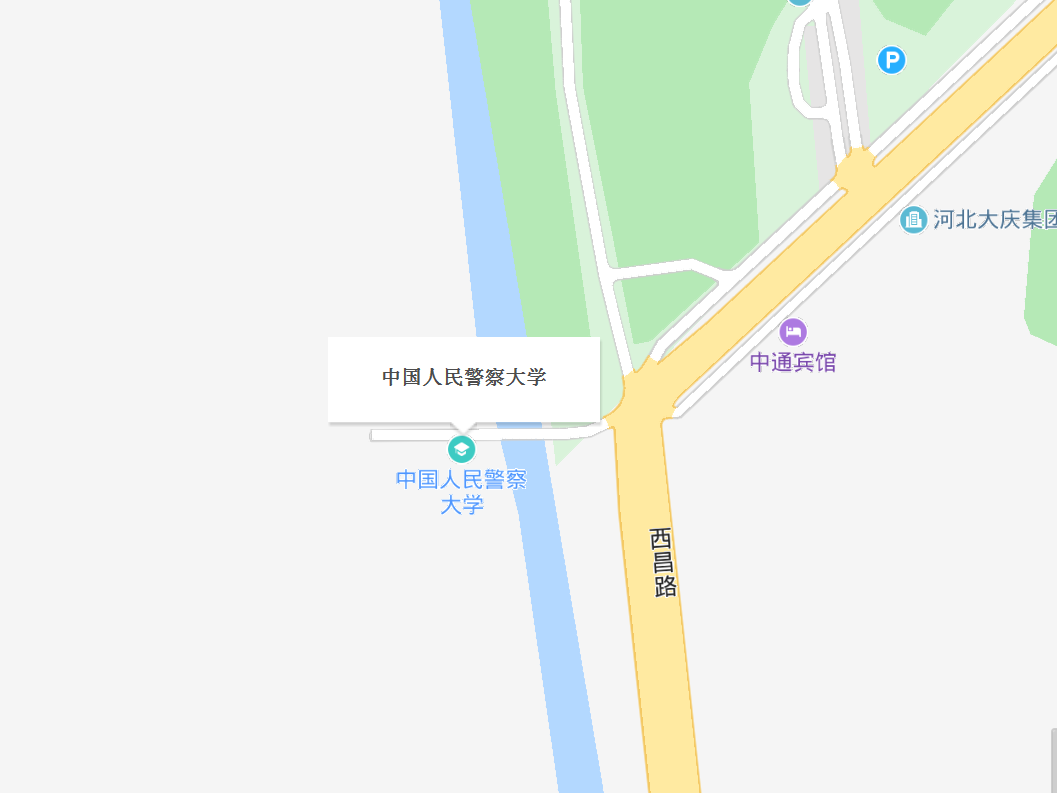 1.从首都机场乘坐机场大巴到廊坊长途汽车站，乘坐7路、1路A线、1路B线公交车到中国人民警察大学站下。2.乘坐高铁到廊坊站，乘坐7路、1路A线公交车到中国人民警察大学站下。3.乘坐火车到廊坊北站，乘坐1路A线、1路A线公交车到中国人民警察大学站下。4.乘坐汽车到廊坊长途汽车站，乘坐7路、1路A线、1路A线公交车到中国人民警察大学站下。